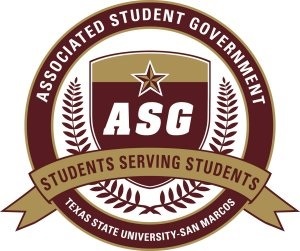 ASSOCIATED STUDENT GOVERNMENT
SENATE AGENDA – 16th MEETING
February 4th, 2014Call to Order7:02pm Pledge of AllegianceRoll CallOrders of the DayApproval of MinutesGuest SpeakersParking and Transportation- Nancy NusbaumNo parking permits increases for next fall Canyon Hall and San Saba halls will be demolished for new housing Establish a storage lot at the back of Bobcat Village Residents can only buy a resident permit or a storage permit Rates will drop from $485 to $435 for residents Bobcat Village parking permit will drop from $265 to $235 Hang tags will not be available for perimeter permits Weekends cars will be allowed on campus Residential permits will be available after the 12th class day, if all residential permits are not soldGeo code addresses to see where people live Questions: Judging by the physical constraints, do you think it would be feasible to have metered parking? Have been talking about it and reached an agreement and will do some at the coliseum lot and speck garageOvernight parking, are you working on a pass for after hours? Council discussed it and looked at what other schools do, and made the decision not to go to night parking for this coming year, but will think about it in the future How will the construction for Bobcat Trail affect drivers? Edward Gary street isn’t closing Graduate House- Cesar RiveraPublic ForumOld Business
	A. S.R.S 2013-2014-1 “A Resolution In Support of A Designated Chess Area On Campus.”Senator Zavala moves to adopt 31-1-0; legislation passes New Business
	A. Nomination of Senate Pro TemporeDavid Acosta nominated Sean Quinones nominated Tiffany Young nominated David Acosta is elected as Senate Pro Tempore 	B. Nomination of Senators for SpringNominees confirmed Executive Reports Executive Assistant Treybig Composites next week from 5-7 Go before committees or will committees will be take turns going Location: TBA  Vice President Perez Congrats to new senators Committees will be switching around; will get email Starting late is something that we don’t want to do; leave committees on time Thank you for taking notes during guests speakers Tell your constituents President Cortez Open seat on the parking and transportation committee Feb 12 9-11 am Mar 20 9-11 am Apr 23 8:30 - 10:30 am May 28 3-5 pm ASG scholarships are online Let constituents know about scholarships Committee is needed to select recipients (5 students) Elections are coming up, but don’t forget what’s going in ASG right now Available for one-on-ones Chief of Staff Kaylee has resignedNew Chief of Staff is Megan Trexler Chief of Staff Trexler Going to be helping committees with engagement week March 3rd - 6th Another tobacco day like last semester What’s in your water? Texas State memory game Week long parking passes Rules and Regs & Government Affairs will plan the week Other two committees will plan next engagement week for the 1st week of April Round Table March 25th - Tuesday Different departments will be coming Time is TBA One-on-ones are available, but not mandatory Pro-tempore one-on-ones will mandatory with David Legislative ReportsSenator Halberdier $8,000 has been approved for Star Grant AdjournmentMeeting adjourned at 8:04pm 